中 国 公 文 写 作 网中公培[2023]56号关于举办“企事业单位公文写作处理与应用暨综合行政管理能力提升”高级研修班的通知各相关单位：公文是党政机关、企事业单位处理日常工作的重要工具，也是一项长远的基础性工作。在全面贯彻落实党的二十大精神的开局之年，对各企事业单位的行政办公室与党委办公室管理水平提出了新的和更高的要求，同时对各办公室工作人员的专业素质与技能也提出了新的更高的要求。办公室作为一个集管理、服务、组织与协调等多种职能于一身的综合部门，是各单位提升管理效能、保障信息畅通、加快工作运转、协调内外关系的重要枢纽。公文写作与处理能力是办公室人员必备的工作技能，为提高各级党政机关和企事业单位的公文管理水平，提升广大办公室人员的公文写作与处理能力，提升办公室人员的综合管理素养，决定举办“企事业单位公文写作处理与应用暨综合行政管理能力提升”高级研修班，具体事宜由北京中建科信科技服务有限公司承办，请相关单位根据情况组织选派相关人员参加培训。现将具体通知如下：附件1：培训内容	附件2：报名回执表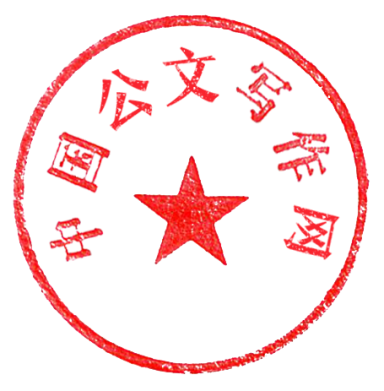 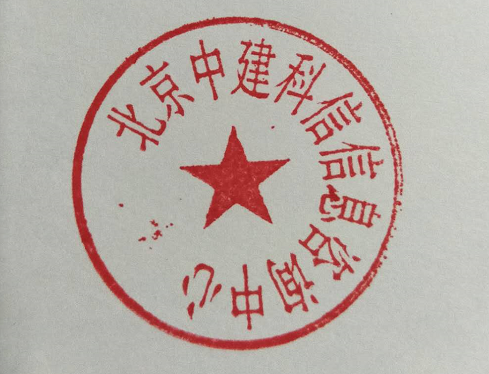 中国公文写作网                                      2023年8月14日                附件1：一、培训内容（一）公文写作政策水平与文风1.具备较高的思想政策水平，是写好公文的先决条件。2.提高思想政策水平方法和途径3.优良文风的基本要求4.怎样改进文风5.文风方面存在的问题 （二）公文写作与处理释疑解惑30题1.印发性、转发性通知标题中，被印发和转发的文件带不带书名号？同时它们是以附件形式存在还是属于正文？2.公文写作讲不讲“灵感开发”？怎样正确看待公文写作中的“灵感开发”？3.“预备通知”“紧急通知”“会议通知”“联合通知”“任免通知”等为什么是错误的？4.公文写作中涉及的“有关”和“相关”有什么区别？“国家一级演员”“国家公务员”等的表述为什么不对？5.怎样正确使用公文文种？6.单位拟制了一份工作方案，主要领导已经签了字，需要提交党委常委会讨论通过，成文日期如何确定？7.是否所有公文都要有签发人？是否所有公文都要由主要负责人签发？8.通知、意见、批复等文种，什么时候采用通用格式？什么时候采用信函格式？9.起草领导讲话稿需要注意把握的4个“关键之点”是什么？10.“快速成文”的技巧有哪些？11.为什么“三”的哲学是公文处理过程中一条基本规律？12.机要文件处理过程中“四个一”安全保密法是什么？13.公文文种选用的基本依据是什么？14.党政工青妇可以联合行文吗？15.信函格式是否为平行文的专用格式？16.公文拟制过程中什么时候使用“大红头”？什么时候使用“小红头”？（三）《党政机关公文处理工作条例》和《党政机关公文格式》解读运用及公文处理重点环节分析1.《党政机关公文处理工作条例》和《党政机关公文格式》重点解读与运用2.《党政机关公文处理工作条例》中规范性公文的甄定与价值分析3.《党政机关公文处理工作条例》的应用难点分析4.公文行文规则与排版规范5.公文处理工作的基本内容6.《党政机关公文格式》的七大变化7.公文审核管理的内容和公文审核“硬伤”分析8.单位办公室贯彻公文处理工作条例与公文格式的几点思考（四）常用法定公文及日常事务文书写作技巧及案例分析1.法定公文的种类及适用范围2.通知写作技巧及模板3.报告写作技巧及模板4.请示与批复写作技巧及模板5.纪要写作技巧及模板6.法定公文使用偏误及案例分析7.计划和总结的写作技巧及模板8.领导讲话稿的要求、写作技巧和范例9.如何写出有亮点的年终总结和述职报告（五）如何提升写作技能1.如何提升写作技能——从标题入手2.如何写好文章的开篇3.文章如何结尾，怎样拔高4.如何写好公文的正文5.如何克服写作畏难症，快速提高写作水平6.提升公文写作水平的“六字法”7.常用文种范文案例分享（六）企事业单位新闻宣传稿的写作技巧1.新闻宣传稿在企业形象与品牌战略中的作用2.企业优秀新闻通讯员应具备的素质和能力3.新闻宣传稿件写作基本要求和技巧4.几种常见体裁新闻的具体写法5.网络等媒体宣传类文稿的写作的注意事项6.融媒体时代企业新闻报道与稿件写作案例分析7.移动互联网时代企业信息宣传如何提升影响力（七）党建公文写作技巧1.二十大精神与新时代的新要求2.基层党建文稿的主要类型3.基层党建文稿常见问题4.党建汇报类文稿写作技法5.党建经验类文稿写作技法6.党建新闻文稿的常见问题（八）办公室综合管理技能提升1.新发展阶段办公室工作新特点与新趋势2.新阶段办公室管理技能的新高度3.新阶段提高办公室综合管理水平的途径分析4.新阶段办公室工作人员必备的素质与能力5.怎样向上管理？6.办公室督查督办的新特点与高效督办艺术7.办公室软硬环境管理（物质环境与人际关系）8.办公室接待能力提升方法9.会议管理（九）办公室有效沟通与团队建设1.职场识人术：沟通协调的前提2.高效沟通是提升办公室管理工作效率的“法宝”3.组织沟通中表达、倾听、反馈的原则与技巧4.如何与上司沟通，如何与同级沟通，如何与下属沟通5.办公室人员在沟通协调中常见问题分析6.职场高效协调艺术及案例分析二、授课专家拟邀请中国写作学会副会长、中国公文学研究所所长、中国人事科学研究院、央企行政总监、人事总监相关领导和专家进行授课，并组织交流与研讨。三、培训对象各级省市国资委单位负责办公室管理工作的人员。企事业单位办公室主任、董秘、总经理工作部、人事部门、综合管理部、行政部、党群工作部、党委办公室、公司秘书、党办、人事经理、党建、文书、工会办公室、新闻媒体等有关工作人员。四、培训时间及地点2023年09月18日—09月21日    乌鲁木齐市（18日全天报到）2023年09月22日—09月25日    珠海市（22日全天报到）2023年10月23日—10月26日    重庆市（23日全天报到）2023年11月20日—11月23日    成都市（20日全天报到）2023年12月18日—12月21日    哈尔滨市（18日全天报到）2024年01月22日—01月25日    海口市（22日全天报到）五、培训费用：A:3600元/人（含培训、资料、电子课件、场地及培训期间午餐），住宿统一安排，费用自理；B.5600元/人（含培训、资料、电子课件、场地、证书及培训期间午餐），住宿统一安排，费用自理。附件二：“企事业单位公文写作处理与应用暨综合行政管理能力提升”高级研修班报名回执1.此表可复制，*部分为必填项，汇总名单后发送至会务组；2.因文件页数和格式需要，内容未按照公文格式排版，敬请谅解。3.报名负责人：聂红军 主任18211071700（微信）   电  话：13141289128        邮    箱：zqgphwz@126.com  qq咨询：3177524020        网    址：http://www.zqgpchina.cn*单位名称邮 编单位地址*联 系 人职    务*手    机办公电话*传    真电子信箱*参训人员性 别职  务电    话手  机邮  箱*参训时间*参训地点*住宿标准单住□               合住□             自理□单住□               合住□             自理□单住□               合住□             自理□单住□               合住□             自理□单住□               合住□             自理□*付款方式转 账□      现场□转 账□      现场□转 账□      现场□金 额收款信息户  名：北京中建科信科技服务有限公司开户行：中国工商银行股份有限公司北京公主坟支行账  号：0200004609200585085户  名：北京中建科信科技服务有限公司开户行：中国工商银行股份有限公司北京公主坟支行账  号：0200004609200585085户  名：北京中建科信科技服务有限公司开户行：中国工商银行股份有限公司北京公主坟支行账  号：0200004609200585085户  名：北京中建科信科技服务有限公司开户行：中国工商银行股份有限公司北京公主坟支行账  号：0200004609200585085户  名：北京中建科信科技服务有限公司开户行：中国工商银行股份有限公司北京公主坟支行账  号：0200004609200585085备    注本课程可根据单位实际需求，提供内部培训。本课程可根据单位实际需求，提供内部培训。本课程可根据单位实际需求，提供内部培训。参加单位（盖章）2023年  月  日参加单位（盖章）2023年  月  日